.#64 counts intro after music starts up againS1 - Step, Touch, Step, Kick, Behind-side-cross, HoldS2 - Step, Touch, Step, Kick, Behind-1/4R-Step, HoldS3 - (Toe-Heel-Stomp) x2, Step, HoldS4 - (Step, Flick) x2, Step, Touch, Step, KickS5 - Coaster step, Step, Hold, Pivot 1/4 L, HoldS6 - Step, Hold, Pivot 1/4 L, Hold, Jazz boxRestart: In wall 5 after 32 counts. Note: Change count 8 in S4 to: Step LF beside RFAnyway the Wind Blows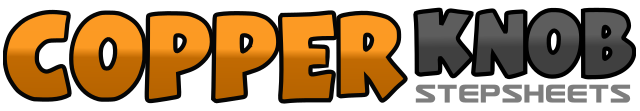 .......Count:48Wall:4Level:Improver.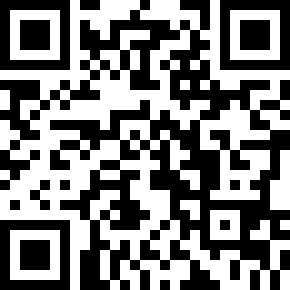 Choreographer:Dag Alexander Wien (NOR) - March 2020Dag Alexander Wien (NOR) - March 2020Dag Alexander Wien (NOR) - March 2020Dag Alexander Wien (NOR) - March 2020Dag Alexander Wien (NOR) - March 2020.Music:Anyway the Wind Blows - Brother Phelps : (CD: Anyway the Wind Blows)Anyway the Wind Blows - Brother Phelps : (CD: Anyway the Wind Blows)Anyway the Wind Blows - Brother Phelps : (CD: Anyway the Wind Blows)Anyway the Wind Blows - Brother Phelps : (CD: Anyway the Wind Blows)Anyway the Wind Blows - Brother Phelps : (CD: Anyway the Wind Blows)........1-2Step RF diag fwd R, touch LF beside RF3-4Step LF diag back left, kick RF diag R fwd5-8Step RF behind LF, step LF to L, step RF in front of LF, hold1-2Step LF diag L fwd, touch RF beside LF3-4Step RF diag back R, kick LF diag L fwd5-8Step LF behind RF, Turn 1/4 R & step RF fwd, step LF fwd, hold (03:00)1-3Touch RF toe beside LF, touch R heel diag R fwd, step RF fwd4-6Touch LF toe beside RF, touch L heel diag L fwd, step LF fwd7-8Step RF right, hold1-2Step LF to L, lift RF up behind LF3-4Step RF right, lift LF up behind RF5-6Step LF fwd, touch RF behind LF7-8Step RF back, kick LF fwd   *Restart in wall 5 - change count 8 to: Step LF beside RF1-4Step LF back, step RF beside LF, step LF fwd, hold5-6Step RF fwd, hold7-8Turn 1/4 L & transfer weight to LF, hold (12:00)1-2Step RF fwd, hold3-4Turn 1/4 L & transfer weight to LF, hold (09:00)5-8Step RF in front of LF, step back on LF, step RF to R, step LF fwd